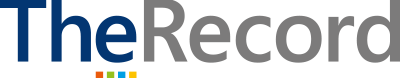 Visit www.technologyrecord.com/partnerzone for the latest version of the 2016 Editorial HighlightsSPRING (March)SUMMER (June)AUTUMN (September)WINTER (December)Cover storySales and marketingCloud computingCyber securityCustomer experienceRegularsMarketwatch: A roundup of key updates from Microsoft and its partnersInterviews: We speak to some of the biggest names in the industry about how technology is shaping their worldCommentaries: Thought-leaders share valuable insight about the biggest issues facing industry players today Case studies: In practise examples of how Microsoft and its partners’  technology is helping leading organisations to stay ahead Marketwatch: A roundup of key updates from Microsoft and its partnersInterviews: We speak to some of the biggest names in the industry about how technology is shaping their worldCommentaries: Thought-leaders share valuable insight about the biggest issues facing industry players today Case studies: In practise examples of how Microsoft and its partners’  technology is helping leading organisations to stay ahead Marketwatch: A roundup of key updates from Microsoft and its partnersInterviews: We speak to some of the biggest names in the industry about how technology is shaping their worldCommentaries: Thought-leaders share valuable insight about the biggest issues facing industry players today Case studies: In practise examples of how Microsoft and its partners’  technology is helping leading organisations to stay ahead Marketwatch: A roundup of key updates from Microsoft and its partnersInterviews: We speak to some of the biggest names in the industry about how technology is shaping their worldCommentaries: Thought-leaders share valuable insight about the biggest issues facing industry players today Case studies: In practise examples of how Microsoft and its partners’  technology is helping leading organisations to stay ahead Communications & MediaTomorrow’s telco company Unlocking the power of data with analytics Satisfying more demanding customersField service solutions Delivering content more cost-effectively Speeding up streaming Creating a modern workplace with mobilitySales and customer serviceFinancial ServicesThe digital bank The digital workplace  MobilityRisk and analytics in insurance  The digital insurerA futureproof payments platform  Core bankingClaims management in insuranceManufacturing & ResourcesAchieving more efficient product innovation Fuel retail modernisation Enhancing the customer experienceIoT in oil and gas Intelligent sales and marketingThe future of pharmaConnected operationsDevices in discrete manufacturingPublic SectorThe future of healthcareTransforming the classroomSmart citiesSecuring public data Mobile healthcare workers Technology supporting law enforcementPublic safety Transforming educationRetail & HospitalityThe store of the futureDynamics AX reforming retailThe modern travel journey Innovation in POSEmpowering the workforce Tomorrow’s guest experiencesUnified commerceThe role of CRMFeatured PartnersFeature profiles highlighting a selection of Microsoft partners and providing information on the innovative services and solutions they are delivering to meet enterprise technology needs.Feature profiles highlighting a selection of Microsoft partners and providing information on the innovative services and solutions they are delivering to meet enterprise technology needs.Feature profiles highlighting a selection of Microsoft partners and providing information on the innovative services and solutions they are delivering to meet enterprise technology needs.Feature profiles highlighting a selection of Microsoft partners and providing information on the innovative services and solutions they are delivering to meet enterprise technology needs.The Last WordCloud computing Cyber security Meeting customer expectations Big data 